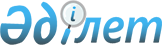 Көкпекті ауданы Биғаш селолық округінің елді мекенінде көше атауларын өзгерту туралыШығыс Қазақстан облысы Көкпекті ауданы Биғаш селолық округі әкімінің 2012 жылғы 30 қаңтардағы N 1 шешімі. Шығыс Қазақстан облысы Әділет департаментінің Көкпекті аудандық Әділет басқармасында 2012 жылғы 05 наурызда N 5-15-98 тіркелді      РҚАО ескертпесі.

      Мәтінде авторлық орфография және пунктуация сақталған

      «Қазақстан Республикасындағы жергілікті мемлекеттік басқару және өзін-өзі басқару туралы» Қазақстан Республикасының 2001 жылғы 23 қаңтардағы Заңының 35 бабының 2-тармағына, «Қазақстан Республикасындағы әкімшілік-аумақтық құрылысы туралы» Қазақстан Республикасының 1993 жылғы 8 желтоқсандағы Заңының 14-бабының 4-тармақшасына сәйкес, Биғаш селолық округі тұрғындарының пікірін ескере келе ШЕШЕМІН:



      1. Биғаш ауылындағы көшелердің атаулары төмендегідей өзгертілсін:

      «Коминтерна» көшесі – «Назарбек Саяхимов атындағы» көшесіне;

      «Советская» көшесі - «Максим Степанович Цепура атындағы» көшесіне;

      «Степная» көшесі - «Достық» көшесіне;

      «50 лет Октября» көшесі – «Құмар Раев атындағы» көшесіне;

      «Мир» көшесі – «Бейбітшілік» көшесіне.

      2. Осы шешімнің орындалуын бақылау бас маман Г. Исмаилхаджиеваға жүктелсін.



      3. Осы шешім алғаш ресми жарияланған кейін күнтізбелік он күн өткен соң қолданысқа енгізіледі.

       Биғаш селолық округ әкімі                  Р. Наурызбаева
					© 2012. Қазақстан Республикасы Әділет министрлігінің «Қазақстан Республикасының Заңнама және құқықтық ақпарат институты» ШЖҚ РМК
				